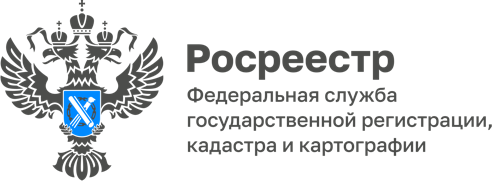 Взыскание задолженности по заработной плате при банкротстве организацииОдним из наиболее острых социальных вопросов в сфере несостоятельности (банкротства) является защита прав лиц, работающих (работавших) по трудовым договорам. Их основными требованиями являются требования по взысканию задолженности по заработной плате и по выплате выходных пособий.Банкротство представляет собой один из способов ликвидации и прекращения деятельности организации, во время которого возникает угроза увольнения работников. Однако необходимо отметить, что ликвидация и прекращение деятельности организации лишь только последствия многоэтапной процедуры банкротства, поскольку нет никаких гарантий, что сложится именно такой исход. Несостоятельность организации не всегда приводит к полному прекращению деятельности юридического лица. Перед признанием организации-должника банкротом возможно введение ряда процедур, применяемых в деле о банкротстве, таких как наблюдение, финансовое оздоровление или внешнее управление. Указанные процедуры не исключают возможности продолжения деятельности организации, поэтому и прекращать трудовые отношения с сотрудниками в этот период нет законных оснований. В случае признания несостоятельности организации и введения в отношении нее процедуры банкротства, существуют определенные выплаты, которые полагаются работникам при банкротстве организации вне зависимости от занимаемой ими должности.Во время увольнения работодатель должен произвести в пользу увольняемого сотрудника следующие денежные отчисления:- заработная плата (за отработанное, но не оплаченное время);- премии и другие положенные выплаты (в случае, если это предусмотрено в локальных нормативных актах предприятия);- компенсация за неиспользованный отпуск (количество дней определяется исходя из отработанного времени, а оплата - из среднедневного заработка);- выходное пособие (оно выплачивается при увольнении в случае ликвидации предприятия, размер пособия определяется, исходя из среднемесячного заработка);- сохранение заработка на период до 2 месяцев (важно помнить, что обязательными условиями получения данной выплаты являются постановка на учет в центр занятости в течение 2 недель после увольнения, а также отсутствие нового места работы).Основным нормативно-правовым актом, регулирующим отношения между работниками и должником при проведении процедуры банкротства, является Федеральный закон «О несостоятельности (банкротстве)» от 26.10.2002 № 127-ФЗ (далее - Закон о банкротстве).Согласно положениям статьи 134 Закона о банкротстве требования работников по выплате заработной платы относятся к обязательствам второй очереди реестра требований кредиторов должника, она считается одной из привилегированных.Помимо этого, вне очереди выплачиваются так называемые текущие требования, то есть возникшие в ходе процедуры банкротства, в которые также включена заработная плата, начисленная в ходе процедуры банкротства.Однако приоритет требований работников не гарантирует их удовлетворение в случае недостаточности имущества у должника. Согласно положениям части 9 статьи 142 Закона о банкротстве требования кредиторов, не удовлетворенные по причине недостаточности имущества должника, считаются погашенными. «Ввиду того что банкротство обычно связано с изменениями в организации производства и труда или ликвидацией юридического лица и, как следствие, с массовым высвобождением работников, потерей ими заработка и иных социальных выплат, защита соответствующих требований работников является одной из важнейших социальных задач государства», - отмечает руководитель Управления Росреестра по Волгоградской области Наталья Сапега.С уважением,Балановский Ян Олегович,Пресс-секретарь Управления Росреестра по Волгоградской областиMob: +7(937) 531-22-98E-mail: pressa@voru.ru